Big 3 Warm Up for January 23rdWord of the Day:  GargantuanAdjective Definition: Tremendous in size, volume, or degree: gigantic, colossal
Example Sentence:
Due to our gargantuan scope, Houston is a haven for live music. As the nation's fourth largest city, we have become a destination for touring actsUse the word of the day in a sentence and underline the word.8th Grade Social Studies Trivia:Where did Martin Luther King Jr study and receive his doctorate of divinity degree?A. Boston UniversityB. Harvard Divinity SchoolC. Duke Divinity SchoolPicture Response: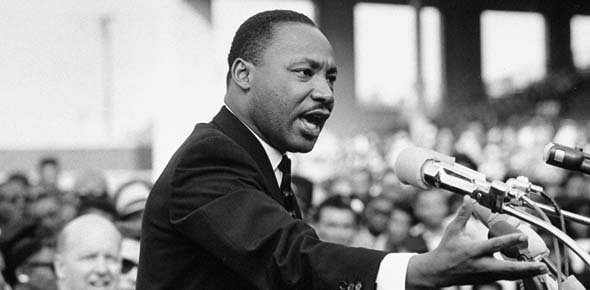 Write a two to three sentence interpretation of this painting Quote of the Week: “Preparation and the willingness to review and study for an upcoming exam is the key to success.”- Mr. KayA:  Boston University 